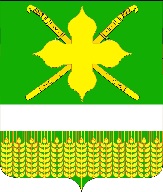 АДМИНИСТРАЦИЯ КИРПИЛЬСКОГО СЕЛЬСКОГО ПОСЕЛЕНИЯ УСТЬ-ЛАБИНСКОГО РАЙОНАП О С Т А Н О В Л Е Н И Е23.01.2023                                                                                                           № 12ст. КирпильскаяО внесении изменений уникального номера адреса объекта адресации в ГАР Кирпильского сельского поселения Усть-Лабинского района	Руководствуясь Градостроительным Кодексом Российской Федерации, Постановлением Правительства Российской Федерации от 19 ноября 2014 года №1221 «Об утверждении Правил присвоения, изменения и аннулирования адресов», Федеральным законом от 6 октября 2003 года №131-ФЗ «Об общих принципах организации местного самоуправления в Российской Федерации», Уставом Кирпильского сельского поселения Усть-Лабинского района принятого Решением Совета Кирпильского сельского поселения Усть-Лабинского района от 04 мая 2017 года № 1 Протокол № 44, Постановлением администрации Кирпильского сельского поселения Усть-Лабинского района от 22 декабря 2020 года № 135 «Об утверждении административного регламента предоставления муниципальной услуги: «Присвоение, изменение и аннулирование адресов» п о с т а н о в л я ю:	1. Аннулировать кадастровый номер 23:35:0407003:1138, в размещенном в ГАР адресе дома Российская Федерация Краснодарский край, муниципальный район Усть-Лабинский, сельское поселение Кирпильское, станица Кирпильская, улица Лермонтова, дом 5. Уникальный номер адреса объекта адресации в ГАР fc458ea3-b82a-41f1-8ff1-664db9492b5d 	2. Присвоить адрес Российская Федерация Краснодарский край, муниципальный район Усть-Лабинский, сельское поселение Кирпильское, станица Кирпильская, улица Лермонтова, дом 5-а	3. Постановление вступает в силу со дня его подписанияГлава Кирпильского сельскогопоселения Усть-Лабинского района                                                  И.В. Критинин